Jak efektywnie prowadzić oficjalną stronę na Facebooku?- warsztaty online z laptopami dla administracji publicznej16 - 17 czerwca 2020 r., godz. 10.00 – 13.00Szkolenie online jest w pełni interaktywne, to nowe rozwiązanie, które idealnie sprawdzi się w obecnej sytuacji epidemicznej. Bez wychodzenia z domu możesz skorzystać ze specjalistycznej wiedzy naszych trenerów. Nie ma potrzeby podróżowania i gromadzenia się w większych grupach. Szkolenia online posiadają wszystkie atuty szkoleń stacjonarnych, bez konieczności dojazdu do sal szkoleniowych.Uczestnicy dowiedzą się jak:efektywnie poruszać się po Facebooku,tworzyć angażujące posty oraz przyciągające uwagę grafiki do postów,tworzyć różnego rodzaje i formy postów,wykorzystać potencjał wydarzenia oraz grup,tworzyć ciekawe konkursy,korzystać z narzędzia, które odpowie na pytanie – czy mój klient/odbiorca jest na FB?dokładnie czytać statystyki fanpage,używać narzędzia do tworzenia reklam na FB – Managera Reklam.Cel szkolenia:Nabycie wiedzy przez uczestników z zakresu obsługi funkcjonalności bezpłatnych i płatnych Facebooka w zakresie strony oficjalnej, czyli fanpage.Podczas warsztatów:👉 przejrzymy ustawienia oficjalnej strony na Facebooku,
👉 przyjrzymy się niezbędnym elementom strony oficjalnej (coverphoto, profil photo, CTA ),
👉 nauczymy się wykonać ciekawe grafiki przy pomocy prostego program Canva,
👉 wskażemy strony z dostępem do darmowych zdjęć, a także…👉 pokażę różne formaty postów – karuzela, pokaz slajdów, notatka,👉 nauczę jak prowadzić swój profil: jak pisać angażujące posty i jak je planować, poznamy też różne ich rodzaje,👉 opowiem o zasadach jakimi rządzi się Facebook aktualnie i co teraz działa,
👉 przekażę wskazówki jak stworzyć plan promocji na Facebooku,
👉 nauczę jak prowadzić profil: jak pisać angażujące posty i jak je planować,👉opowiem o recyclingu treści i podpowiem jak z niego korzystać,👉pokażę jak robić live z urządzeń stacjonarnych i mobilnych i opowiem o jego potencjale.dowiesz się również:👉 jak dzięki grupom zwiększać zasięg, jak je zakładać i wyszukiwać,👉 jak wykorzystywać potencjał wydarzeń FB i jak je tworzyć,
👉 jak wybrać cel reklamowy i zrobić efektywną reklamę zgodnie z zasadami FB, 
👉 jak czytać statystyki i dlaczego to ważne,
👉 jak zrobić ciekawy konkurs zgodnie z zasadami FB,👉 jakich narzędzi używać do usprawnienia działań na FB.Trenerka:Warsztat poprowadzi Beata Tomaszek, absolwentka Międzynarodowej Wyższej Szkoły Nauk Politycznych przy Uniwersytecie Śląskim oraz podyplomowej Szkoły Marketingu i Zarządzania. Specjalistka ds. marketingu, promocji i reklamy z wieloletnim doświadczeniem w międzynarodowych korporacjach, trenerka, konsultant marketingowo-biznesowy młodych biznesów oraz mikro i małych firm. Doradza w zakresie marketingu online, w tym mediów społecznościowych i spójności komunikacji w różnych kanałach. Przygotowuje strategie +marketingowe online, prowadzi warsztaty dla firm i instytucji państwowych z zakresu funkcjonalności Facebooka oraz narzędzi do promocji online. Pisze artykuły, teksty na strony www. Prelegentka na wydarzeniach dla przedsiębiorców. Pasjonuje się rozwojem osobistym i prowadzi bloga dla przedsiębiorczych kobiet. (www.tyibiznes.com.pl). Moderuje grupę dla kobiet przedsiębiorczych na FB: Wspieramy się w rozwoju i w biznesie i kilka grup lokalnych.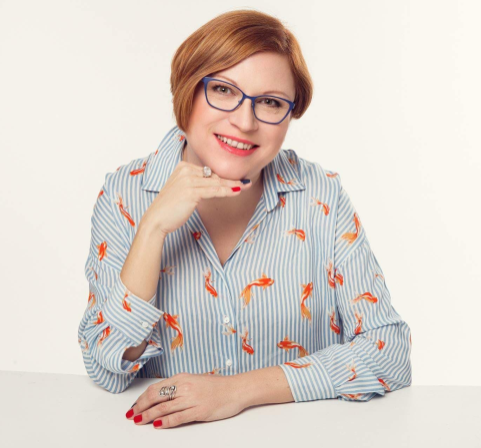 UWAGA: Do przeprowadzenia szkolenia niezbędny jest komputer/laptop, na którym będziesz ćwiczyć i testować wszelkie funkcje Facebooka. Transmisję szkolenia online możesz oglądać również z telefonu komórkowego i tabletu.Cena: 377 zł zw. VAT*/osoba *jeśli szkolenie jest finansowane, co najmniej w 70% ze środków publicznych, podlega zwolnieniu z podatku VAT.Płatność: na podstawie faktury z 7-dniowym terminem płatności. Faktura będzie wysłana na adrese-mail uczestnika.Cena zawiera: uczestnictwo w dwóch dniach warsztatów (w sumie 6 godzin zegarowych), materiały szkoleniowe oraz certyfikat nadesłane na adres e-mail uczestnika.Jak się zgłosić?Wypełnij formularz zgłoszenia i oświadczenie zw. VAT (2 ostatnie strony niniejszej oferty). Pamiętaj o podpisie i pieczątkach. Zeskanuj i wyślij na anna@szkolimynajlepiej.plTego samego dnia dostaniesz e-mail zwrotny o wpisaniu na listę uczestników.12 czerwca dostaniesz e-mail z oficjalnym potwierdzeniem szkolenia online.Na dzień przed szkoleniem dostaniesz e-mail z linkiem do szkolenia. Wystarczy, że na 30 minut przed szkoleniem klikniesz w link, podasz swoje imię i adres e-mail (ten sam, który wpisałaś/wpisałeś w formularz zgłoszenia) i już jesteś w naszej wirtualnej sali szkoleniowej. Będziemy tam na Ciebie czekać i w razie potrzeby służymy pomocą w kwestiach technicznych.Czego potrzebujesz?Komputera ze stabilnym podłączeniem do internetu.Przeglądarki internetowej (Chrome, Safari, Firefox, Opera lub Edge).Mikrofonu i słuchawek lub głośników.Jak to wygląda?Szkolenie online w dowolnym dla Ciebie miejscu, możesz je odbyć w domu lub w swoim biurze.Podczas szkolenia będziesz widzieć zarówno trenera, jego prezentację,pulpit oraz tablicę multimedialną.Będziesz miał możliwość zadawania pytań trenerowi bezpośrednio przez mikrofon lub poprzez wbudowany mechanizm czatu.Jeśli masz kamerę, będziemy mogli Ciebie zobaczyć, ale nie jest to wymagane.W trakcie szkolenia trener będzie uwzględniał czas na przerwę.Po szkoleniu dostaniesz od nas e-mailem materiały szkoleniowe (prezentację) i certyfikat oraz fakturę w formacie PDF.Zobacz jakie to proste: https://knowledge.clickmeeting.com/pl/video/jak-dolaczyc-2/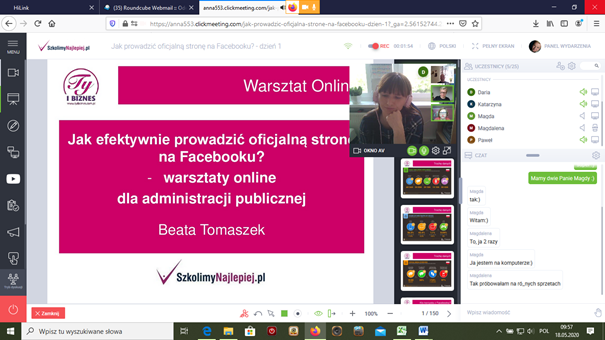 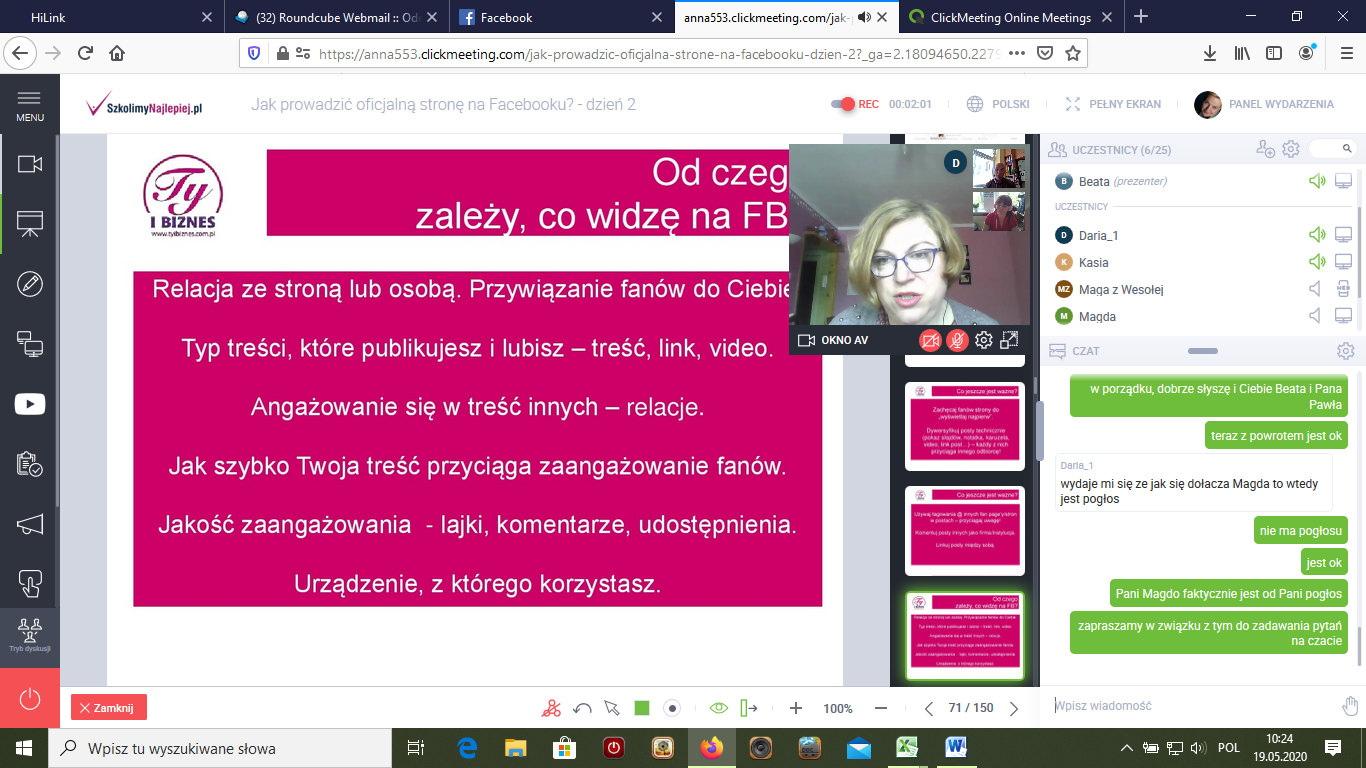 Rekomendacje uczestników poprzednich edycji: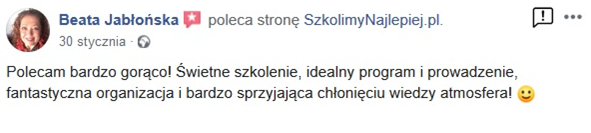 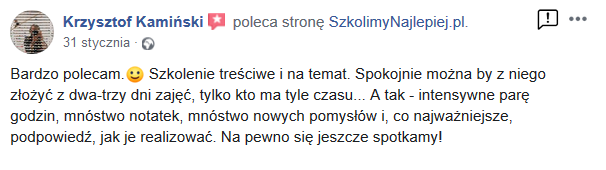 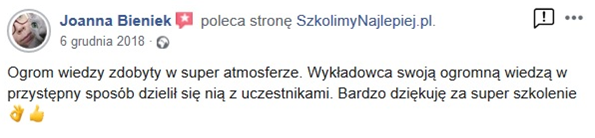 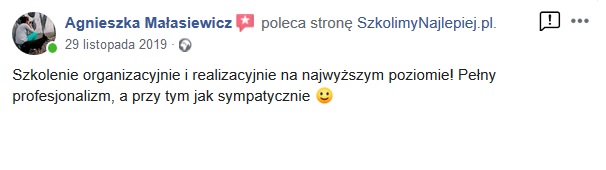 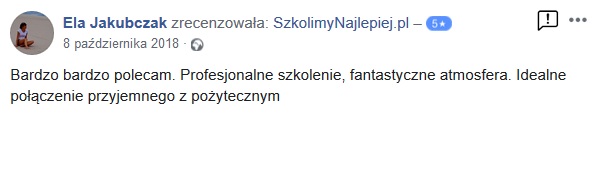 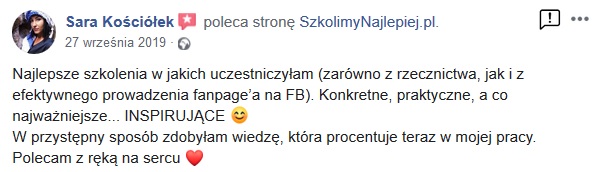 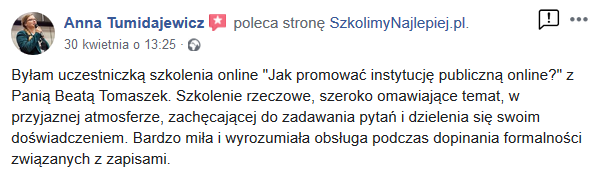 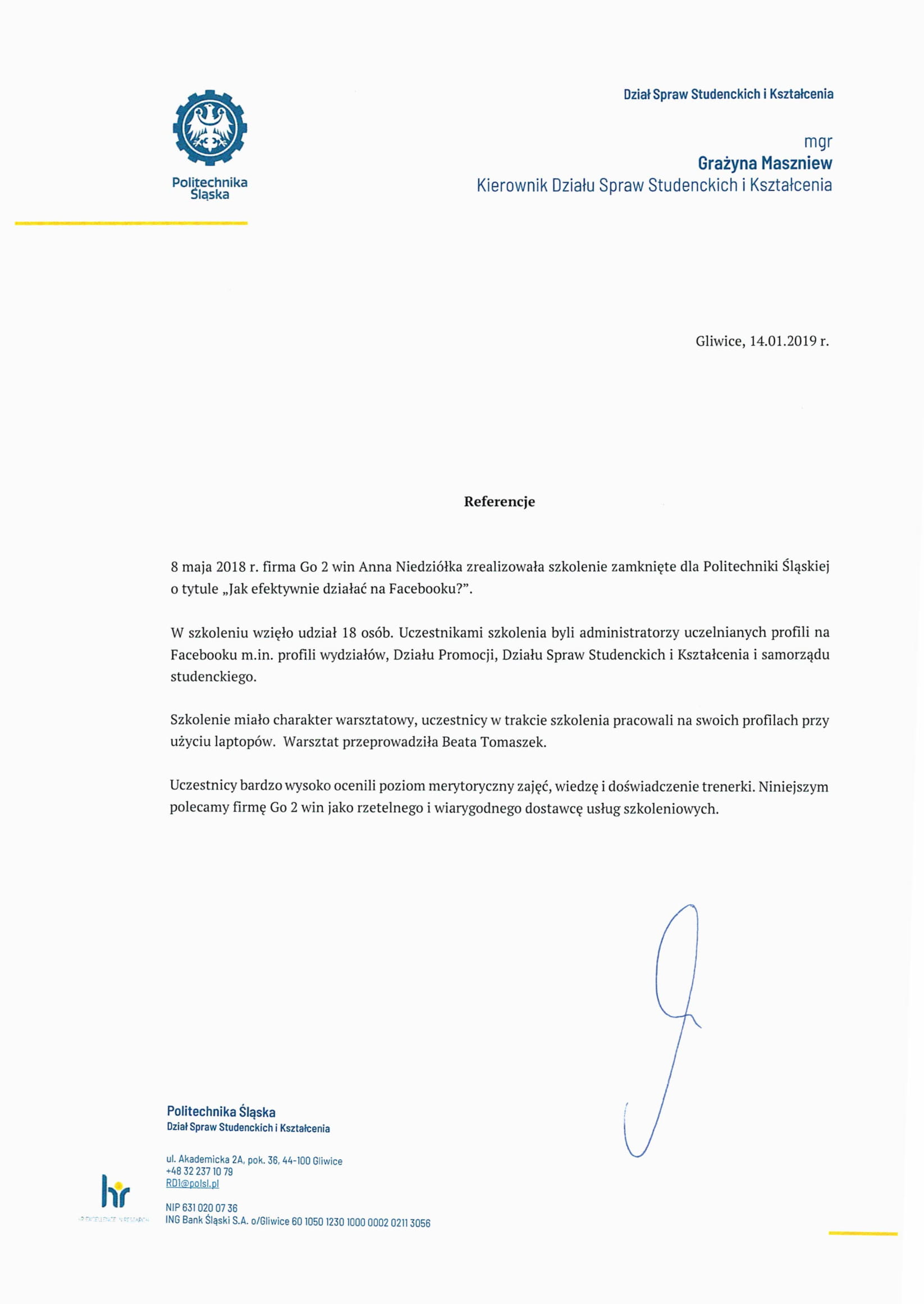 OŚWIADCZENIEOświadczamy, że nabyta od Go 2 win Anna Niedziółka, z siedzibą w Warszawie przyul. Janinówka 11/50, NIP: 5371946381, usługa szkoleniowa: „Jak efektywnie prowadzić oficjalną stronę na Facebooku? – warsztaty dla administracji publicznej”, która odbędzie się w dniach 16 - 17 czerwca  2020 r., mająca charakter usługi kształcenia zawodowego/przekwalifikowania zawodowego, jest finansowana ze środków publicznych:
a) w całości, zgodnie z treścią art. 43 ust. 1 pkt 29 lit. c ustawy o podatku od towarów i usług z dnia 11.03.2004 r.(Dz. U. z 2011 r. nr 177, poz. 1054 z późniejszymi zmianami)*lub
b) w co najmniej 70%, zgodnie z treścią § 3 ust. 1 pkt 14 rozporządzenia Ministra Finansów z dnia 20.12.2013 r. w sprawie zwolnień od podatku od towarów i usług oraz warunków stosowania tych zwolnień (tekst jednolity Dz. U. z 2018 r. poz. 701)**Prosimy zaznaczyć właściwą opcję a) lub b)Miejsce, data							Pieczątka i podpis…………………………………………….				……….…………………………………………….FORMULARZ ZGŁOSZENIAJak efektywnie prowadzić oficjalną stronę na Facebooku?- warsztaty online dla administracji publicznej16 -17 czerwca 2020 r., godz. 10.00 – 13.00DANE DO FAKTURY VAT:Nabywca: ………………………………………………………………………………………………………………………………………………………………..Adres: ………………………………………………………………………………………………………………..…NIP: …………………………………………Odbiorca: ………………………………………………………………………………………………………………………………………………………………..Adres: ………………………………………………………………………………………………………………..…………………………………………………..DANE UCZESTNIKÓW:Imię i nazwisko: …………………………………………………………………… stanowisko: ………………………………………………………e-mail uczestnika: ……………………………………………………………………….. nr telefonu: ………………………………………………………Imię i nazwisko: …………………………………………………………………… stanowisko: ………………………………………………………e-mail uczestnika: ……………………………………………………………………….. nr telefonu: ………………………………………………………WARUNKI UCZESTNICTWA: Cena obejmuje: uczestnictwo w szkoleniu, materiały szkoleniowe i certyfikat w formacie .pdf nadesłane e-mailem do uczestnika.Niniejszy formularz ma formę umowy zawartej między Zgłaszającym a Go 2 win (organizator). 12 czerwca organizator wyśle na podany przez uczestnika e-mail, potwierdzenie szkolenia. Na 1 dzień przed szkoleniem  organizator prześle e-mail z linkiem do szkolenia.W przypadku rezygnacji w czasie krótszym niż 7 dni przed szkoleniem pobierane jest 100% opłaty, bez względu na termin nadesłania formularza zgłoszeniowego. Zamiast zgłoszonej osoby w szkoleniu może wziąć udział inny pracownik urzędu/instytucji. Nieobecność                    na szkoleniu nie zwalnia z dokonania opłaty.W przypadku, gdy wykładowca z przyczyn losowych nie będzie mógł przeprowadzić zajęć w podanym terminie, Go 2 win (organizator) zastrzega sobie prawo zmiany terminu zajęć. Uczestnicy szkolenia wskazani przez osobę zgłaszającą zostaną niezwłocznie poinformowani o tym fakcie.Go 2 win wystawi fakturę za szkolenie i wyślę ją e-mailem do uczestnika po szkoleniu. Płatność nastąpi po otrzymaniu faktury,                   w terminie 7 dni od zakończenia szkolenia.Zgadzam się na przetwarzanie danych zamieszczonych w niniejszym formularzu zgłoszeniowym, w celu aktywnego udziału w szkoleniu, zgodnie z ustawą o ochronie danych osobowych z dnia 10 maja 2018 r. (Dz.U. z 2018 r. poz. 1000) oraz na otrzymywanie od Go 2 win Anna Niedziółka, drogą elektroniczną na wskazane powyżej adresy e-mail, zgodnie z ustawą z dnia 18 lipca 2002 r. o świadczeniu usług drogą elektroniczną (Dz.U. z 2018 r. poz. 650 z poźn. zm), informacji organizacyjnych dotyczących tego szkolenia, niezbędnych do jego przeprowadzenia.Jestem świadomy/świadoma prawa do poprawiania, zmieniania i aktualizowania swoich danych, zgodnie z Rozporządzeniem Parlamentu Europejskiego i Rady (UE) 2016/679 z dnia 27 kwietnia 2016 r. w sprawie ochrony osób fizycznych w związku z przetwarzaniem danych osobowych i swobodnego przepływu takich danych oraz uchylenia dyrektywy 95/46/WE (dalej zwane "RODO") oraz zapoznałem/zapoznałam się z klauzulą informacyjną umieszczoną na stronie http://www.szkolimynajlepiej.pl/klauzula-informacyjna/Proszę o wystawienie faktury na kwotę 377 zł zw. VAT/osoba	Oświadczamy, że akceptujemy warunki uczestnictwa w szkoleniu oraz zobowiązujemy się do zapłaty. _________________________________podpis i pieczątka